Начиная с отчетного периода 3 квартал 2019 года форма ПУ-2, заполняется в новом формате и представляется только через портал Фонда (версия 2.0) (portal2.ssf.gov.by).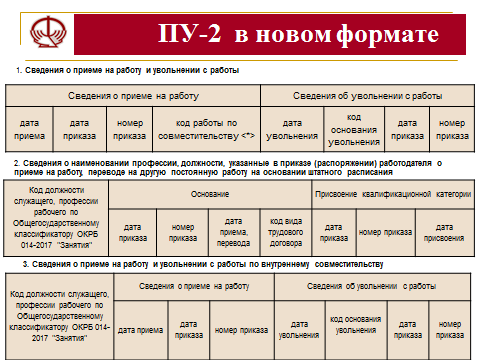 В новой форме ПУ-2 предусмотрено для заполнения три раздела:1. Сведения о приеме на работу и увольнении с работы.2. Сведения о наименовании профессии, должности, указанные в приказе (распоряжении) работодателя о приеме на работу, переводе на другую постоянную работу на основании штатного расписания.3. Сведения о приеме на работу и увольнении с работы по внутреннему совместительству.Форма ПУ-2 дополнена графами с данными о дате и номере приказа о приеме (увольнении), кодами: видов трудового договора; оснований увольнения; должности служащего, профессии рабочего по общегосударственному классификатору ОКРБ 014-2017«Занятия».Примеры заполнения сведений о приеме и увольнении формы ПУ-2 Пример 1. Застрахованное лицо принято на работу 15.05.2016; 05.07.2019 согласно приказу № 5-к от 04.07.2019 уволено с работы по соглашению сторон в соответствии с пунктом 1 части второй статьи 35 Трудового кодекса Республики Беларусь. Так как с 01.07.2019 до даты увольнения не было изменений в части реквизитов разделов 2 и 3, в форме ПУ-2 следует заполнить 1 раздел.Сведения о приеме на работу и увольнении с работы______________________________* Если застрахованное лицо является внешним совместителем, в графе указывается "1", если не является внешним совместителем, - "0"Пример 2. Застрахованное лицо принято на работу 01.01.2017;05.07.2019 согласно приказу от 05.07.2019 № 2-к переведено на должность бухгалтера;05.07.2019 присвоена вторая квалификационная категория согласно приказу от 05.07.2019 № 3-к;25.09.2019 уволено с работы по соглашению сторон согласно приказу от 24.09.2019 № 7-к. В форме ПУ-2 за 3 квартал 2019 года следует заполнить разделы 1 и 2, раздел 3 не заполняется.Сведения о приеме на работу и увольнении с работы______________________________* Если застрахованное лицо является внешним совместителем, в графе указывается "1", если не является внешним совместителем, - "0"2. Сведения о наименовании профессии, должности, указанные в приказе (распоряжении) работодателя о приеме на работу, переводе на другую постоянную работу на основании штатного расписанияПример 3. Застрахованное лицо работает у работодателя по основному месту работы с 01.01.2019;05.07.2019 согласно приказу от 05.07.2019 № 5-к принято на работу уборщиком помещений (служебных) на условиях внутреннего совместительства. В форме ПУ-2 следует заполнить раздел 3, разделы 1 и 2 не заполняются.3. Сведения о приеме на работу и увольнении с работы по внутреннему совместительствуПример 4. Застрахованное лицо работает у работодателя с 01.01.2019;12.08.2019 согласно приказу от 12.08.2019 № 8-к присвоена третья квалификационная категория бухгалтера. В форме ПУ-2 следует заполнить раздел 2, разделы 1 и 3 не заполняются.2. Сведения о наименовании профессии, должности, указанные в приказе (распоряжении) работодателя о приеме на работу, переводе на другую постоянную работу на основании штатного расписанияПример 5. Застрахованное лицо работает у работодателя с 15.01.2019;01.07.2019 согласно приказу от 01.07.2019 № 10-к переведено на должность бухгалтера, 15.08.2019 согласно приказу от 15.08.2019 № 13-к присвоена третья квалификационная категория, 02.09.2019 принято на работу на условиях внутреннего совместительства на должность тарификатора согласно приказу от 02.09.2019 № 15-к, 25.09.2019 уволено с основного места работы и с работы по совместительству по соглашению сторон согласно приказу от 24.09.2019 № 20-к. 26.09.2019 согласно приказу от 26.09.2019 № 21-к застрахованное лицо принимается на работу по должности, по  которой он работал на условиях внутреннего совместительства (тарификатор).  Форму ПУ-2 следует заполнить: Сведения о приеме на работу и увольнении с работы______________________________* Если застрахованное лицо является внешним совместителем, в графе указывается "1", если не является внешним совместителем, - "0"2. Сведения о наименовании профессии, должности, указанные в приказе (распоряжении) работодателя о приеме на работу, переводе на другую постоянную работу на основании штатного расписания3. Сведения о приеме на работу и увольнении с работы по внутреннему совместительствуПример 6. 01.07.2019 застрахованное лицо принято на работу согласно приказу от 01.07.2019 № 3-к на должность бухгалтера, 13.08.2019 согласно приказу от 13.08.2019 № 5-к принято на условиях внутреннего совместительства на должность уборщика помещений (служебных), 13.09.2019 уволено с основного места работы и с работы по совместительству по соглашению сторон согласно приказу от 12.09.2019 № 7-к, 14.09.2019 принято на работу согласно приказу от  14.09.2019 № 8-к на условиях внешнего совместительства на должность, по которой застрахованное лицо работало на условиях внутреннего совместительства. Форму ПУ-2 следует заполнить:  Сведения о приеме на работу и увольнении с работы______________________________* Если застрахованное лицо является внешним совместителем, в графе указывается "1", если не является внешним совместителем, - "0"2. Сведения о наименовании профессии, должности, указанные в приказе (распоряжении) работодателя о приеме на работу, переводе на другую постоянную работу на основании штатного расписания3. Сведения о приеме на работу и увольнении с работы по внутреннему совместительствуПример 7. Застрахованное лицо работает у работодателя с 25.05.2019, 10.07.2019 принято на работу на условиях  внутреннего совместительства согласно приказу от 10.07.2019 № 8-к на должность уборщика помещений (служебных). В форме  ПУ-2 заполняется раздел 3, разделы 1 и 2 не заполняются.3. Сведения о приеме на работу и увольнении с работы по внутреннему совместительствуПример 8. Застрахованное лицо, работавшее у работодателя по основному месту работы и на условиях внутреннего совместительства с 04.04.2019, уволено с работы совместительству 02.07.2019 согласно приказу от 01.07.2019 № 13-к.  В форме  ПУ-2 заполняется раздел 3, разделы 1 и 2 не заполняются.3. Сведения о приеме на работу и увольнении с работы по внутреннему совместительствуСведения о приеме на работуСведения о приеме на работуСведения о приеме на работуСведения о приеме на работуСведения об увольнении с работыСведения об увольнении с работыСведения об увольнении с работыСведения об увольнении с работыдата приема на работудата приказа№ приказакод работы по совместительству*дата увольнения с работыкод основания увольнения с работыдата приказа№ приказа05.07.20191.104.07.20195-кСведения о приеме на работуСведения о приеме на работуСведения о приеме на работуСведения о приеме на работуСведения об увольнении с работыСведения об увольнении с работыСведения об увольнении с работыСведения об увольнении с работыдата приема на работудата приказа№ приказакод работы по совместительству*дата увольнения с работыкод основания увольнения с работыдата приказа№ приказа25.09.20191.124.09.20197-кКод должности служащего, профессии рабочего по Общегосу-дарственному классификатору ОКРБ 014-2017 «Занятия»ОснованиеОснованиеОснованиеОснованиеПрисвоение квалификационной категорииПрисвоение квалификационной категорииПрисвоение квалификационной категорииКод должности служащего, профессии рабочего по Общегосу-дарственному классификатору ОКРБ 014-2017 «Занятия»дата приказа№ при-казадата приема, переводакод вида трудового договорадата приказа№ при-казадата присвоения2411-003-02-2-0005.07.20192-к05.07.20190105.07.20193-к05.07.2019Код должности служащего, профессии рабочего по Общегосу-дарственному классификатору ОКРБ 014-2017 «Занятия» Сведения о приеме на работуСведения о приеме на работуСведения о приеме на работуСведения об увольнении с работыСведения об увольнении с работыСведения об увольнении с работыСведения об увольнении с работыКод должности служащего, профессии рабочего по Общегосу-дарственному классификатору ОКРБ 014-2017 «Занятия» дата приема на работудата приказа№ приказадата увольнения с работыкод основания увольне-ния с работыдата приказа№ приказа9112-001-01-1-0005.07.201905.07.20195-кКод должности служащего, профессии рабочего по Общегосу-дарственному классификатору ОКРБ 014-2017 «Занятия»ОснованиеОснованиеОснованиеОснованиеПрисвоение квалификационной категорииПрисвоение квалификационной категорииПрисвоение квалификационной категорииКод должности служащего, профессии рабочего по Общегосу-дарственному классификатору ОКРБ 014-2017 «Занятия»дата приказа№ при-казадата приема, переводакод вида трудового договорадата приказа№ при-казадата присвоения2411-003-02-3-0012.08.20198-к12.08.2019Сведения о приеме на работуСведения о приеме на работуСведения о приеме на работуСведения о приеме на работуСведения об увольнении с работыСведения об увольнении с работыСведения об увольнении с работыСведения об увольнении с работыдата приема на работудата приказа№ приказакод работы по совместительству*дата увольнения с работыкод основания увольнения с работыдата приказа№ приказа25.09.20191.124.09.201920-к26.09.201926.09.201921-к0Код должности служащего, профессии рабочего по Общегосу-дарственному классификатору ОКРБ 014-2017 «Занятия»ОснованиеОснованиеОснованиеОснованиеПрисвоение квалификационной категорииПрисвоение квалификационной категорииПрисвоение квалификационной категорииКод должности служащего, профессии рабочего по Общегосу-дарственному классификатору ОКРБ 014-2017 «Занятия»дата приказа№ прика-задата приема, переводакод вида трудового договорадата приказа№ приказадата присвоения2411-003-02-2-0001.07.201910-к01.07.2019012411-003-02-3-0015.08.201913-к15.08.20194311-004-02-0-0026.09.201921-к26.09.201901Код должности служащего, профессии рабочего по Общегосу-дарственному классификатору ОКРБ 014-2017 «Занятия» Сведения о приеме на работуСведения о приеме на работуСведения о приеме на работуСведения об увольнении с работыСведения об увольнении с работыСведения об увольнении с работыСведения об увольнении с работыКод должности служащего, профессии рабочего по Общегосу-дарственному классификатору ОКРБ 014-2017 «Занятия» дата приема на работудата приказа№ приказадата увольнения с работыкод основания увольнения с работыдата приказа№ приказа4311-004-02-0-0002.09.201902.09.201915-к25.09.20191.124.09.201920-кСведения о приеме на работуСведения о приеме на работуСведения о приеме на работуСведения о приеме на работуСведения об увольнении с работыСведения об увольнении с работыСведения об увольнении с работыСведения об увольнении с работыдата приема на работудата приказа№ прика-закод работы по совместительству*дата увольнения с работыкод основания увольнения с работыдата приказа№ приказа01.07.201901.07.20193-к013.09.20191.112.09.20197-к14.09.201914.09.20198-к1Код должности служащего, профессии рабочего по Общегосу-дарственному классификатору ОКРБ 014-2017 «Занятия»ОснованиеОснованиеОснованиеОснованиеПрисвоение квалификационной категорииПрисвоение квалификационной категорииПрисвоение квалификационной категорииКод должности служащего, профессии рабочего по Общегосу-дарственному классификатору ОКРБ 014-2017 «Занятия»дата приказа№ приказадата приема, переводакод вида трудового договорадата приказа№ приказадата присвоения2411-003-02-3-0001.07.20193-к01.07.2019019112-001-01-1-0014.09.20198-к14.09.201901Код должности служащего, профессии рабочего по Общегосу-дарственному классификатору ОКРБ 014-2017 «Занятия» Сведения о приеме на работуСведения о приеме на работуСведения о приеме на работуСведения об увольнении с работыСведения об увольнении с работыСведения об увольнении с работыСведения об увольнении с работыКод должности служащего, профессии рабочего по Общегосу-дарственному классификатору ОКРБ 014-2017 «Занятия» дата приема на работудата приказа№ приказадата увольнения с работыкод основания увольнения с работыдата приказа№ прика-за9112-001-01-1-0013.08.201913.08.20195-к13.09.20191.112.09.20197-кКод должности служащего, профессии рабочего по Общегосу-дарственному классификатору ОКРБ 014-2017 «Занятия» Сведения о приеме на работуСведения о приеме на работуСведения о приеме на работуСведения об увольнении с работыСведения об увольнении с работыСведения об увольнении с работыСведения об увольнении с работыКод должности служащего, профессии рабочего по Общегосу-дарственному классификатору ОКРБ 014-2017 «Занятия» дата приема на работудата приказа№ приказадата увольнения с работыкод основания увольнения с работыдата приказа№ прика-за9112-001-01-1-0010.07.201910.07.20198-кКод должности служащего, профессии рабочего по Общегосу-дарственному классификатору ОКРБ 014-2017 «Занятия» Сведения о приеме на работуСведения о приеме на работуСведения о приеме на работуСведения об увольнении с работыСведения об увольнении с работыСведения об увольнении с работыСведения об увольнении с работыКод должности служащего, профессии рабочего по Общегосу-дарственному классификатору ОКРБ 014-2017 «Занятия» дата приема на работудата приказа№ приказадата увольнения с работыкод основания увольнения с работыдата приказа№ прика-за9112-001-01-0-0002.07.20191.101.07.201913-к